Cours«Infection urinaire»LETTRES CAPITALES SVPNom  et Prénom                       Fonction      	Etablissement		Téléphone--------------------------------------------------------------------------------------------------------------------------------------------------------------------------------------------------------------------------------------------------------------------------------------------------------------------------------------------------------------------------------------------------------------------------------------------------------------------------------------------------------------------------------------------------------------------------------------------------------------	Plusieurs inscriptions possibles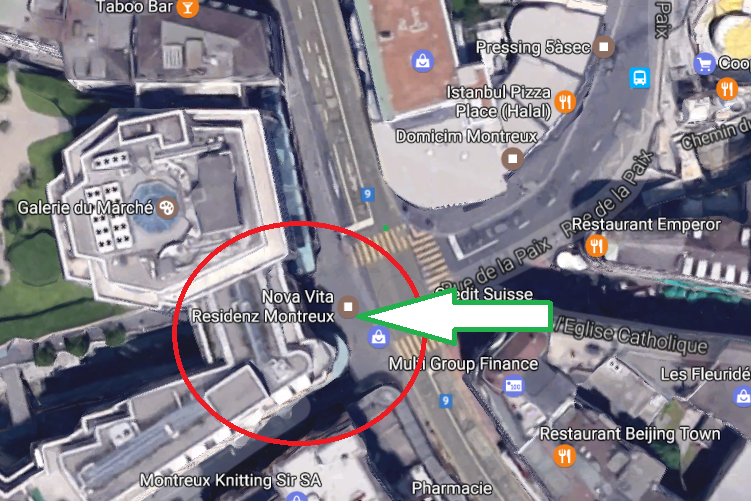 Date : 26 avril 2017Lieu :Résidence NOVA VITARue de la Paix, 1820 MontreuxDescriptif du cours :- Bactériurie asymptomatique versus   infection urinaire- Mécanismes d’acquisition de l’infection urinaire- Epidémiologie de l’infection urinaire sur sonde- Indication au sondage vésical- Mesures de prévention de l’infection urinaireDate : 26 avril 2017Lieu :Résidence NOVA VITARue de la Paix, 1820 MontreuxDescriptif du cours :- Bactériurie asymptomatique versus   infection urinaire- Mécanismes d’acquisition de l’infection urinaire- Epidémiologie de l’infection urinaire sur sonde- Indication au sondage vésical- Mesures de prévention de l’infection urinaireBulletin d’inscription à retourner avant le vendredi 20 avril 2017 à :Unité HPCI région Est  -  Hôpital de la Riviera-Chablais, Bd Paderewski 5, 1800 VeveyFax :         021 923 46 22eMail :      firmino.battistella@chuv.chBulletin d’inscription à retourner avant le vendredi 20 avril 2017 à :Unité HPCI région Est  -  Hôpital de la Riviera-Chablais, Bd Paderewski 5, 1800 VeveyFax :         021 923 46 22eMail :      firmino.battistella@chuv.ch